Rysuj palcem po drodze auta do domu, możesz też użyć do tego zadania kredki.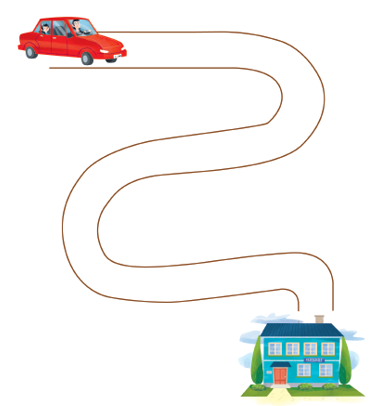 Dokończ rysować samochód według wzoru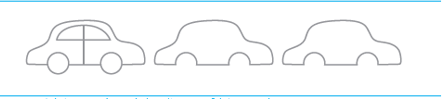 